Record of Discussion Regarding Genomic Testing Zapis rozmowy na temat badań genomowych This form relates to the person being tested. One form is required for each person. All of the statements below remain relevant even if the test relates to someone other than yourself, for example your child. Formularz dotyczy osoby badanej. W przypadku każdej osoby należy wypełnić oddzielny formularz. Należy odnieść się do wszystkich poniższych stwierdzeń, nawet jeżeli badanie dotyczy innej osoby, na przykład dziecka. I have discussed genomic testing with my health professional and understand the following Pracownik służby zdrowia omówił ze mną kwestie dotyczące badań genomowych i rozumiem poniższe informacje Family and wider implications The results of my test may have implications for me and members of my family. I understand that my results may also be used to help the healthcare of members of my family and others nationally and internationally. This could be done in discussion with me or through a process that will not personally identify me. Wpływ na rodzinę i inne osoby Wyniki badania mogą mieć wpływ na mnie i członków mojej rodziny. Rozumiem, że moje wyniki mogą zostać również wykorzystane w ramach wsparcia świadczenia opieki zdrowotnej członkom rodziny oraz innym osobom w kraju i za granicą. Może to nastąpić po rozmowie ze mną lub w ramach procesu, który nie będzie umożliwiał mojej identyfikacji. Uncertainty The results of my test may have findings that are uncertain and not yet fully understood. To decide whether findings are significant for myself or others, my data may be compared to other patients’ results across the country and internationally. I understand that this could change what my results mean for me and my treatment over time.  Niepewność 2. 	Wyniki badania mogą zawierać ustalenia, które są niepewne i jeszcze nie w pełni zrozumiałe. Aby możliwe było ustalenie, czy wyniki badania są istotne dla mnie lub dla innych osób, moje dane mogą być porównane z wynikami innych pacjentów w kraju i za granicą. Rozumiem, że z czasem znaczenie moich wyników dla mnie i mojego sposobu leczenia może ulegać zmianom. Unexpected information The results of my test may also reveal unexpected results that are not related to why I am having this test. These may be found by chance and I may need further tests or investigations to understand their significance. Nieoczekiwane informacje 3. 	W wynikach badania mogą również znaleźć się nieoczekiwane dane, które nie mają związku z powodem wykonania badania. Do ich ustalenia może dojść przypadkowo i może zachodzić potrzeba przeprowadzenia kolejnych badań, aby możliwe było zrozumienie ich znaczenia. DNA storage Normal NHS laboratory practice is to store the DNA extracted from my sample even after my current testing is complete. My DNA might be used for future analysis and/or to ensure that other testing (for example that of family members) is of high quality.  Przechowywanie DNA W ramach normalnej praktyki laboratoryjnej NHS DNA uzyskane z pobranej próbki może być przechowywane nawet po zakończeniu bieżących badań. Moje DNA może zostać wykorzystane do przyszłych analiz i/lub w celu zapewnienia wysokiej jakości innych badań (na przykład badań członków rodziny). Data storage The data from my genomic test will be securely stored so that it can be looked at again in the future if necessary.  Przechowywanie danych  Dane z mojego badania genomowego będą bezpiecznie przechowywane, aby w razie potrzeby w przyszłości było możliwe ponowne ich przeanalizowanie. Health records 6. Results from my genomic test will be part of my patient record, a copy of which is held in a national system only available to healthcare professionals.  Dokumentacja zdrowotna 6. Wyniki badania genomowego będą stanowić część mojej dokumentacji, której kopia jest przechowywana w krajowym systemie dostępnym tylko dla pracowników służby zdrowia. Research 7. I understand that I have the opportunity to take part in research which may benefit myself or others, now or in the future. An offer to join a national research opportunity is available on the following page. Badanie 7. Rozumiem, że mam możliwość wzięcia udziału w badaniach, które mogą przynieść korzyści mnie lub innym osobom, teraz lub w przyszłości. Oferta wzięcia udziału w krajowych badaniach naukowych znajduje się na następnej stronie. For any further questions, my healthcare professional can provide information. More information regarding genomic testing and how my data is protected can be found at www.nhs.uk/conditions/genetics W razie dalszych pytań, informacji udzielą pracownicy służby zdrowia. Więcej informacji na temat badań genomowych i ochrony danych można znaleźć na stronie www.nhs.uk/conditions/genetics Please sign on page seven to confirm your agreement to the genomic test. Proszę podpisać się na stronie siódmej, aby potwierdzić zgodę na badanie genomowe. 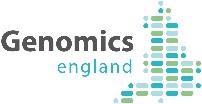 The National Genomic Research Library Krajowa Biblioteka Badań Genomowych The NHS invites you to contribute to the National Genomic Research Library, managed by Genomics England. Genomics England was set up in 2013 by the Department of Health and Social Care to work with the NHS to build a library of human genomes for researchers to study. Combining data from many different patients helps researchers to better understand disease and spot patterns in the data.  By agreeing to share your data you might get results which could lead to your own diagnosis, a new treatment, or offers to take part in clinical trials. Your taking part could enable diagnoses for people who don’t have one.  Please read the following statements. Feel free to ask any questions before making a decision. NHS zaprasza do udziału w Krajowej Bibliotece Badań Genomowych (National Genomic Research Library) kierowanej przez Genomics England. Spółka Genomics England została utworzona w 2013 roku przez brytyjskie Ministerstwo Zdrowia i Opieki Społecznej (Department of Health and Social Care) i ma ona za zadanie współpracować z NHS w celu stworzenia biblioteki ludzkich genomów, które stanowiłyby materiał do badań naukowych. Łączenie danych pochodzących od wielu różnych pacjentów pozwala badaczom lepiej zrozumieć chorobę i dostrzec pewne prawidłowości związane z danymi. Wyrażając zgodę na udostępnienie swoich danych, pacjent może otrzymać wyniki przydatne do rozpoznania jego przypadku, opracowania nowej metody leczenia lub zaproponowania mu udziału w badaniach klinicznych. Udział w programie może także przyczynić się do rozpoznania choroby u osób, u których takiego rozpoznania choroby dotychczas nie przeprowadzono. Prosimy o zapoznanie się z poniższymi informacjami. Zachęcamy do zadawania pytań przed podjęciem decyzji. By saying ‘yes’ to research, I understand the following Wyrażając zgodę na udział w badaniach, rozumiem, co następuje The National Genomic Research Library NHS England, on behalf of the Trusts that provided your genomic test, will allow Genomics England to access my personal data including my genomic record.   Krajowa Biblioteka Badań Genomowych NHS England, w imieniu Trustu, który przeprowadził badanie genomowe, zezwoli spółce Genomics England na dostęp do moich danych osobowych, w tym do zapisu genomu. Security Any samples and data stored by Genomics England and the NHS will always be stored securely. Genomics England will take all reasonable steps to ensure that I cannot be personally identified.  Bezpieczeństwo 2.	Wszelkie próbki i dane są przechowywane przez Genomics England i NHS w bezpieczny sposób. Genomics England podejmie wszelkie uzasadnione kroki w celu uniemożliwienia mojej identyfikacji. Re-contact My clinical team or Genomics England together with my clinical team, can contact me if the data or samples reveals any clinical trials or other research that I might benefit from.  If something is relevant to me or my family, there is a process by which this will be shared with my NHS clinical team.  Ponowny kontakt Zespół specjalistów lub Genomics England wraz z zespołem specjalistów może się ze mną skontaktować, jeżeli na pdostwie uzyskanych danych lub próbki zostanie ustalone, że mogę odnieść korzyść dzięki udziałowi w badaniu klinicznym lub innym przedsięwzięciu badawczym. W przypadku zaistnienia okoliczności istotnych dla mnie lub dla mojej rodziny istnieje procedura umożliwiająca powiadomienie o tym odpowiedniego zespołu specjalistów NHS. Data and sample usage  Researchers may include national or international scientists, healthcare companies and NHS staff. 
To access the data, these researchers must all be approved by an independent committee of experts, including health professionals, clinical academics and patients. There will be no access to the data by personal insurers and marketing companies. Wykorzystanie danych i próbek  5. 	Członkami zespołu badawczego mogą być naukowcy z kraju lub z zagranicy, firmy z branży opieki zdrowotnej oraz pracownicy NHS. Aby uzyskać dostęp do danych, wszyscy badacze muszą otrzymać zgodę niezależnego komitetu ekspertów, w skład którego wchodzą pracownicy służby zdrowia, specjaliści kliniczni i pacjenci. Ubezpieczyciele i firmy marketingowe nie będą miały dostępu do tych danych. Data storage Genomics England will collect different aspects of my health data from the NHS and other data from organisations listed at  https://www.genomicsengland.co.uk/privacy-policy/. The collection and analysis of my health data for research will continue across my entire lifetime and beyond. Przechowywanie danych 6.	Genomics England będzie uzyskiwać różne dane dotyczące mojego stanu zdrowia od NHS oraz inne dane od podmiotów wymienionych na stronie  https://www.genomicsengland.co.uk/privacy-policy/. Gromadzenie i analizowanie danych dotyczących staniu zdrowia w celach badawczych będzie odbywać się przez całe moje życie oraz po mojej śmierci. Withdrawal 7.	I can change my mind about taking part at any time. 
More information regarding research in the National Genomic Research Library can be found at 
www.genomicsengland.co.uk For any further questions, my healthcare professional can provide information. Wycofanie się z udziału w programie  7.	W każdej chwili mogę zmienić zdanie dotyczące udziału w programie. 
	Więcej informacji na temat badań prowadzonych w ramach Krajowej Biblioteki Badań Genomowych można znaleźć pod adresem www.genomicsengland.co.uk W razie dalszych pytań informacji udzielają pracownicy służby zdrowia. Please use page seven to indicate your research choices. Na siódmej stronie należy dokonać wyborów dotyczących udziału w badaniach. Confirmation of Your Genomic Test and Research ChoicesPotwierdzenie decyzji dotyczących badania genomowego i udziału w procedurze badawczejI confirm that I have had the opportunity to discuss information about genomic testing, I agree to the genomic test, and my research choice is indicated below. Potwierdzam, że zapewniono mi możliwość omówienia informacji dotyczących badań genomowych, wyrażam zgodę na przeprowadzenie badania genomowego, a moja decyzja dotycząca badań naukowych znajduje się poniżej. I have discussed taking part in the National Genomic Research Library	YES   |   NO If your answer to A is NO then please ignore B and sign directly belowPrzeprowadzono ze mną rozmowę na temat udziału w Krajowej Bibliotece Badań Genomowych	TAK | NIE Jeżeli odpowiedź w części A brzmi NIE, proszę zignorować część B i podpisać się bezpośrednio poniżejI agree that my data and remainder sample may contribute to the National Genomic	YES   |   NO Research LibraryWyrażam zgodę, aby moje dane i pozostała próbka mogły być wykorzystane w Krajowej Bibliotece Badań Genomowych 	TAK | NIEIf you are signing this form on behalf of someone else (children, adults without capacity or deceased patients) then please sign below. Jeżeli formularz jest wypełniany w imieniu innej osoby (dzieci, dorosłych nieposiadających odpowiednich kompetencji lub zmarłych pacjentów), należy podpisać poniżej. Healthcare professional use onlyTo be completed by the healthcare professional recording the patient’s choices.Wyłącznie do użytku przez pracowników służby zdrowiaWypełnia pracownik służby zdrowia, rejestrując decyzje dokonane przez pacjenta.First name NHS number (or postcode if not known) NHS number (or postcode if not known) NHS number (or postcode if not known) NHS number (or postcode if not known) NHS number (or postcode if not known) NHS number (or postcode if not known) NHS number (or postcode if not known) NHS number (or postcode if not known) NHS number (or postcode if not known) NHS number (or postcode if not known) NHS number (or postcode if not known) NHS number (or postcode if not known) NHS number (or postcode if not known) NHS number (or postcode if not known) NHS number (or postcode if not known) NHS number (or postcode if not known) NHS number (or postcode if not known) NHS number (or postcode if not known) First name Last name Date of birth Date of birth Date of birth Date of birth Date of birth Date of birth Date of birth Date of birth Date of birth Date of birth Date of birth Date of birth Date of birth Date of birth Date of birth Last name Imię Numer NHS (lub kod pocztowy w przypadku braku numeru NHS)Numer NHS (lub kod pocztowy w przypadku braku numeru NHS)Numer NHS (lub kod pocztowy w przypadku braku numeru NHS)Numer NHS (lub kod pocztowy w przypadku braku numeru NHS)Numer NHS (lub kod pocztowy w przypadku braku numeru NHS)Numer NHS (lub kod pocztowy w przypadku braku numeru NHS)Numer NHS (lub kod pocztowy w przypadku braku numeru NHS)Numer NHS (lub kod pocztowy w przypadku braku numeru NHS)Numer NHS (lub kod pocztowy w przypadku braku numeru NHS)Numer NHS (lub kod pocztowy w przypadku braku numeru NHS)Numer NHS (lub kod pocztowy w przypadku braku numeru NHS)Numer NHS (lub kod pocztowy w przypadku braku numeru NHS)Numer NHS (lub kod pocztowy w przypadku braku numeru NHS)Numer NHS (lub kod pocztowy w przypadku braku numeru NHS)Numer NHS (lub kod pocztowy w przypadku braku numeru NHS)Numer NHS (lub kod pocztowy w przypadku braku numeru NHS)Numer NHS (lub kod pocztowy w przypadku braku numeru NHS)Numer NHS (lub kod pocztowy w przypadku braku numeru NHS)Imię Nazwisko Data urodzenia Data urodzenia Data urodzenia Data urodzenia Data urodzenia Data urodzenia Data urodzenia Data urodzenia Data urodzenia Data urodzenia Data urodzenia Data urodzenia Data urodzenia Data urodzenia Data urodzenia Nazwisko First name NHS number (or postcode if not known) NHS number (or postcode if not known) NHS number (or postcode if not known) NHS number (or postcode if not known) NHS number (or postcode if not known) NHS number (or postcode if not known) NHS number (or postcode if not known) NHS number (or postcode if not known) NHS number (or postcode if not known) NHS number (or postcode if not known) NHS number (or postcode if not known) NHS number (or postcode if not known) NHS number (or postcode if not known) NHS number (or postcode if not known) NHS number (or postcode if not known) NHS number (or postcode if not known) NHS number (or postcode if not known) NHS number (or postcode if not known) First name Last name Date of birth Date of birth Date of birth Date of birth Date of birth Date of birth Date of birth Date of birth Date of birth Date of birth Date of birth Date of birth Date of birth Date of birth Date of birth Last name First name NHS number (or postcode if not known) NHS number (or postcode if not known) NHS number (or postcode if not known) NHS number (or postcode if not known) NHS number (or postcode if not known) NHS number (or postcode if not known) NHS number (or postcode if not known) NHS number (or postcode if not known) NHS number (or postcode if not known) NHS number (or postcode if not known) NHS number (or postcode if not known) NHS number (or postcode if not known) NHS number (or postcode if not known) NHS number (or postcode if not known) NHS number (or postcode if not known) NHS number (or postcode if not known) NHS number (or postcode if not known) NHS number (or postcode if not known) First name Last name Date of birth Date of birth Date of birth Date of birth Date of birth Date of birth Date of birth Date of birth Date of birth Date of birth Date of birth Date of birth Date of birth Date of birth Date of birth Last name First name NHS number (or postcode if not known) NHS number (or postcode if not known) NHS number (or postcode if not known) NHS number (or postcode if not known) NHS number (or postcode if not known) NHS number (or postcode if not known) NHS number (or postcode if not known) NHS number (or postcode if not known) NHS number (or postcode if not known) NHS number (or postcode if not known) NHS number (or postcode if not known) NHS number (or postcode if not known) NHS number (or postcode if not known) NHS number (or postcode if not known) NHS number (or postcode if not known) NHS number (or postcode if not known) NHS number (or postcode if not known) NHS number (or postcode if not known) First name Last name Date of birth Date of birth Date of birth Date of birth Date of birth Date of birth Date of birth Date of birth Date of birth Date of birth Date of birth Date of birth Date of birth Date of birth Date of birth Last name First name NHS number (or postcode if not known) NHS number (or postcode if not known) NHS number (or postcode if not known) NHS number (or postcode if not known) NHS number (or postcode if not known) NHS number (or postcode if not known) NHS number (or postcode if not known) NHS number (or postcode if not known) NHS number (or postcode if not known) NHS number (or postcode if not known) NHS number (or postcode if not known) NHS number (or postcode if not known) NHS number (or postcode if not known) NHS number (or postcode if not known) NHS number (or postcode if not known) NHS number (or postcode if not known) NHS number (or postcode if not known) NHS number (or postcode if not known) First name Last name Date of birth Date of birth Date of birth Date of birth Date of birth Date of birth Date of birth Date of birth Date of birth Date of birth Date of birth Date of birth Date of birth Date of birth Date of birth Last name First name NHS number (or postcode if not known) NHS number (or postcode if not known) NHS number (or postcode if not known) NHS number (or postcode if not known) NHS number (or postcode if not known) NHS number (or postcode if not known) NHS number (or postcode if not known) NHS number (or postcode if not known) NHS number (or postcode if not known) NHS number (or postcode if not known) NHS number (or postcode if not known) NHS number (or postcode if not known) NHS number (or postcode if not known) NHS number (or postcode if not known) NHS number (or postcode if not known) NHS number (or postcode if not known) NHS number (or postcode if not known) NHS number (or postcode if not known) First name Last name Date of birth Date of birth Date of birth Date of birth Date of birth Date of birth Date of birth Date of birth Date of birth Date of birth Date of birth Date of birth Date of birth Date of birth Date of birth Last name Patient name 	 Signature 	Date Parent | Guardian | Consultee name* * please amend as appropriate Signature Date  Signature Imię i nazwisko pacjenta 	 Podpis 	Data Imię i nazwisko rodzica | opiekuna | konsultanta* *niepotrzebne skreślić Podpis Data  Podpis First name NHS number (or postcode if not known) NHS number (or postcode if not known) NHS number (or postcode if not known) NHS number (or postcode if not known) NHS number (or postcode if not known) NHS number (or postcode if not known) NHS number (or postcode if not known) NHS number (or postcode if not known) NHS number (or postcode if not known) NHS number (or postcode if not known) NHS number (or postcode if not known) NHS number (or postcode if not known) NHS number (or postcode if not known) NHS number (or postcode if not known) NHS number (or postcode if not known) NHS number (or postcode if not known) NHS number (or postcode if not known) NHS number (or postcode if not known) First name Last name Date of birthDate of birthDate of birthDate of birthDate of birthDate of birthDate of birthDate of birthDate of birthDate of birthDate of birthDate of birthDate of birthDate of birthLast name Patient categoryAdult (made their own choices)Adult lacking capacity (choices advised by consultee)Child (parent or guardian choices)Clinician has agreed to the test (in the patient's best interests)Deceased (choices made on behalf of deceased individual)Test typeRare and Inherited Diseases - WGSCancer (paired tumour normal) - WGSIf answer to research choice A is NOPatient would like to discuss at a later datePatient lacks capacity and no consultee availableInappropriate to have discussionOtherRemote consentRecorded remotely by clinician, no patient signatureRecorded remotely by clinician, no patient signatureResponsible clinicianHospital numberHealthcare professional nameSignatureDate__________________________________________________________Kategoria pacjentaOsoba dorosła (decyzja podjęta samodzielnie)Osoba dorosła nieposiadająca odpowiednich kompetencji (decyzja podjęta po uzyskaniu porady konsultanta)Dziecko (decyzja podjęta przez rodzica lub opiekuna)Zgodę na wykonanie badania wyraził lekarz klinicysta (w najlepszym interesie pacjenta)Osoba zmarła (decyzja podjęta w imieniu osoby zmarłej)Rodzaj badaniaChoroby rzadkie i dziedziczne — sekwencjonowanie całogenomoweChoroby nowotworowe (pary komórek zdrowych i zmienionych nowotworowo) — sekwencjonowanie całogenomoweJeżeli decyzja dotycząca udziału w badaniach w części A brzmi NIEPacjent chciałby omówić te kwestie w późniejszym terminiePacjent nie ma kompetencji i nie ma możliwości skorzystania z pomocy konsultantaBrak możliwości przeprowadzenia rozmowyInneZgoda wyrażona zdalnieRejestracja zdalna przez klinicystę, bez podpisu pacjentaRejestracja zdalna przez klinicystę, bez podpisu pacjentaOdpowiedzialny lekarz klinicystaNumer szpitalaImię i nazwisko pracownika służby zdrowiaPodpisData__________________________________________________________